	Sbor dobrovolných hasičů Podolí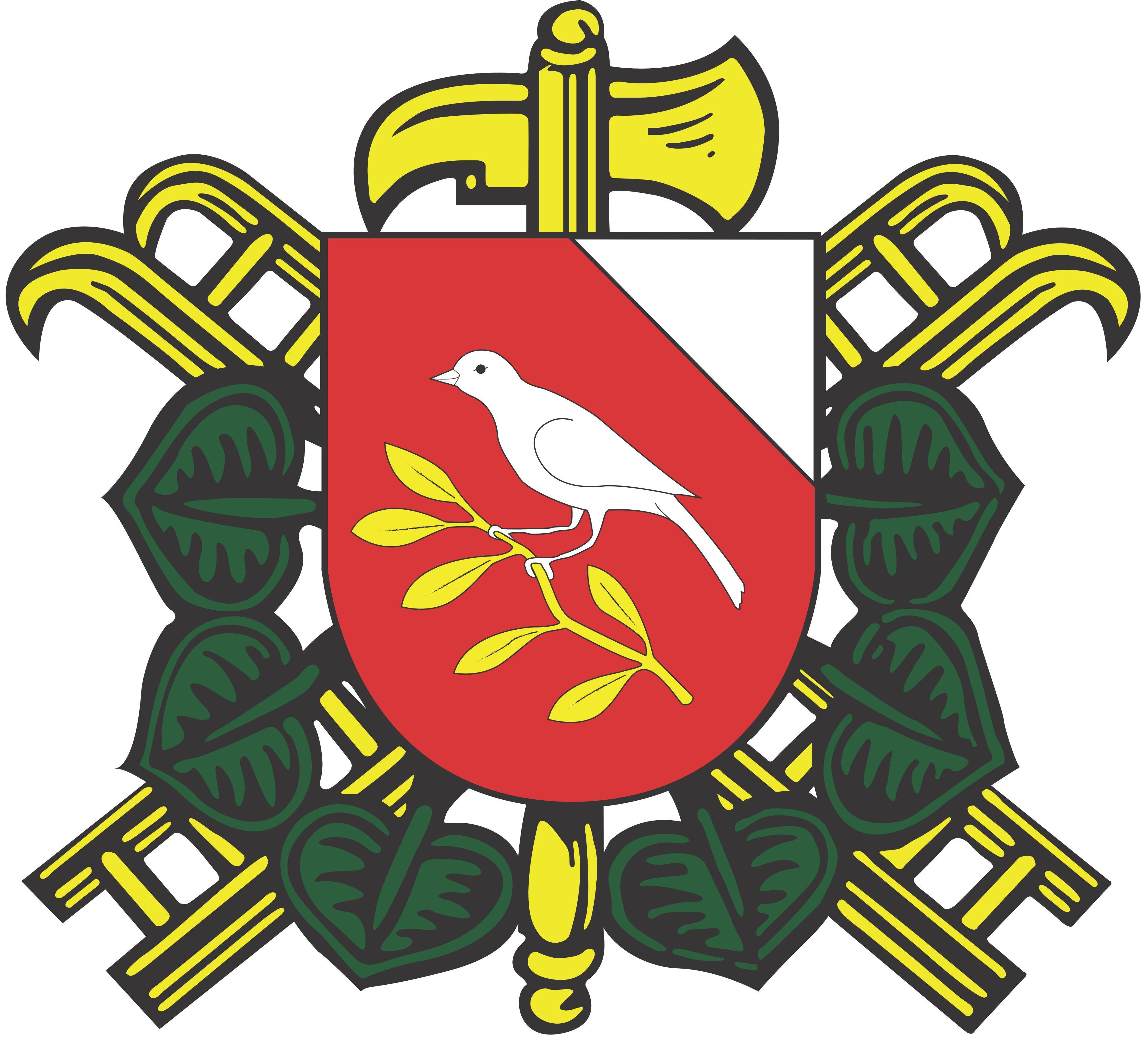 	Podolí 328, 664 03, okr. Brno – venkov	www.hasici.podolak.cz 	sdhpodoli@seznam.cz	mladez.sdhpodoli@seznam.czPřihláška MLADÉHO HASIČEŽádám o přijetí za člena kolektivu mladých hasičů SDH PODOLÍ(Vyplňte prosím čitelně hůlkovým písmem)	Jméno: 		Příjmení: 	 	Datum narození: 	Rodné číslo: 		Adresa: 		Tel. Kontakt na zákonného zástupce: 		Email: 		V 	dne 	201_	Podpis zákonného zástupce: 		Prohlášení rodičů o zdravotním stavu svého dítěte:	a) Dítě je zdravé a nemá žádné zdravotní a tělesné omezení 	ano – ne	b) Užívá léky – pokud ano jaké 		c) Má alergie – pokud ano jaké 	 d) Tělesné omezení – pokud ano jaké 	 e) Dlouhodobé onemocnění – pokud ano jaké 		Dítě nepřišlo do styku se žádnou infekční chorobou a jeho zdravotní stav mu umožňuje 	navštěvovat mladého hasiče. Dítě bylo poučeno o chování, dodržování bezpečnostních zásad, 	kázně a nutnosti zvýšené opatrnosti při jakékoliv činnosti.	V případě zatajení jakýchkoliv skutečností týkajících se zdravotního stavu dítěte, přebírají 	rizika s tímto spojená rodiče dítěte. Pokud se zdravotní stav dítěte během roku změní, 	neprodleně ohlásím tuto změnu vedoucím MH a to na e-mail: mladez.sdhpodoli@seznam.cz 	nebo na tel. číslo: Štěpán Svoboda – 720 664 970	Podpis zákonného zástupce: 		Vyplní sbor:	Přijetí schváleno výborem SDH PODOLÍ dne: 	 Podpis starosty SDH PODOLÍ a razítko sboru: 		Sbor dobrovolných hasičů Podolí	Podolí 328, 664 03, okr. Brno – venkov	www.hasici.podolak.cz	sdhpodoli@seznam.cz	mladez.sdhpodoli@seznam.cz